.Intro 8 countsRestart Mur 5 after 16 counts 9 :00*Modified Rumba box forward, Clap, Clap*Rock Step, ½ turn Shuffle , ¼ Turn, Cross ShuffleRestart here : Wall 5 : 9 :00*Modified Shuffle Box* Cross, Sailor Step ¼ turn, Walk, Walk, Shuffle Forward*Wizard step, & Step , Lock, Step, Jazz box ¼ turn Right*Wizard step, & Step , Lock, Step, Jazz box ¼ turn RightAnother Moment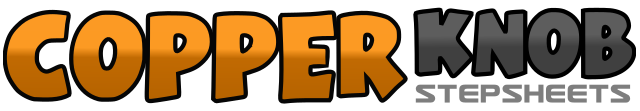 .......Count:48Wall:4Level:Low Intermediate.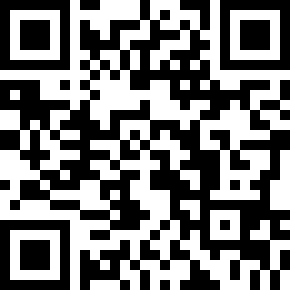 Choreographer:Christophe GRIMAUD (FR) & Nathalie Di Vito (FR) - September 2021Christophe GRIMAUD (FR) & Nathalie Di Vito (FR) - September 2021Christophe GRIMAUD (FR) & Nathalie Di Vito (FR) - September 2021Christophe GRIMAUD (FR) & Nathalie Di Vito (FR) - September 2021Christophe GRIMAUD (FR) & Nathalie Di Vito (FR) - September 2021.Music:Moments - Billy CurringtonMoments - Billy CurringtonMoments - Billy CurringtonMoments - Billy CurringtonMoments - Billy Currington........1-2Step Right to Right, Step Left next to Right3&4Shuffle Forward Right, Left, Right5-6-7Step Left to Left, Step Right next to Left, Step Left forward&8Clap, Clap 12 :001-2Rock step forward with Right, Recover weight on Left3&4½ turn to Right with shuffle forward (Right, Left, Right) 06 :00/5-6Step Left Forward, ¼ turn to Right (weight on Right foot) 09 :007&8Cross Shuffle to Right (Left, Right, Left)1Step Right to Right,2Step Left Back ¼ turn to Left 06 :003&4¼ turn to Right with Shuffle to Right (Right, Left, Right) 03 :005Step Left Back ¼ turn to Left 12 :006Step Right Forward ¼ turn to Right 09 :007&8¼ turn to Left with Shuffle to Left (Left, Right, Left) 06 :001-2Cross Step Right over Left, Step Left to Left3&4Sailor Step Right ¼ turn to Right 09 :005-6Walk Left , Right forward7&8Shuffle Forward (Left, Right, Left)1-2&Step Right diagonal forward, Cross Left behind Right, Step Right diagonal forward3&4Step Left diagonal forward, Cross Right behind Left, Step Left diagonal forward5-6Cross Right over Left, Step Left back7-8Step Right with ¼ turn to Right, Step Left in front Right 12 :001-2&Step Right diagonal forward, Cross Left behind Right, Step Right diagonal forward3&4Step Left diagonal forward, Cross Right behind Left, Step Left diagonal forward5-6Cross Right over Left, Step Left back7-8Step Right with ¼ turn to Right, Step Left in front Right 03 :00